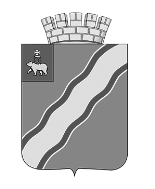 ДУМАКРАСНОКАМСКОГО ГОРОДСКОГО ОКРУГАПЕРМСКОГО КРАЯРАСПОРЯЖЕНИЕ08.06.2022							                                           	№ 17О приостановлении действия распоряжения от 21.08.2020 № 50.1. «О мерах по нераспространению коронавируснойинфекции»	В соответствии с Указом Губернатора Пермского края от 30.05.2022 № 54«О приостановлении действия указа губернатора Пермского края от 20 августа 2020 г. № 121 «О мероприятиях, реализуемых в связи с угрозой распространения новой коронавирусной инфекции (COVID-19) в Пермском крае»1. Приостановить действие распоряжения от 21.08.2020 № 50.1. «О мерах по нераспространению коронавирусной инфекции» (в редакции распоряжений от 07.09.2020 № 58, от 23.09.2020 № 61, от 07.10.2020 № 65, от 03.11.2020 № 71, от 16.11.2020 № 79, от 14.12.2020 № 85, от 18.01.2021 № 1, от 25.01.2021 № 2, от 10.02.2021 № 3, от 24.02.2021 № 5, от 09.03.2021 № 9, от 24.03.2021 № 11, от 21.04.2021 № 15, от 01.06.2021 № 20, от 07.07.2021 № 21, от 09.08.2021 № 24, от 02.09.2021 № 27, от 04.10.2021 № 33, от 25.10.2021 № 37, от 01.12.2021 № 46, от 13.01.2022 № 1, от 08.02.2022 № 3, от 01.03.2022 № 4, от 11.04.2022 № 9, от 28.04.2022 № 12) .2. Настоящее распоряжение подлежит размещению в информационно-телекоммуникационной сети Интернет на сайте Краснокамского городского округа www.krasnokamsk.ru и распространяется на правоотношения, возникшие с 1 июня 2022 года.3. Контроль за исполнением распоряжения оставляю за собой. Председатель Думы Краснокамского городского округа                                                        Д.Г. Чеплыгин